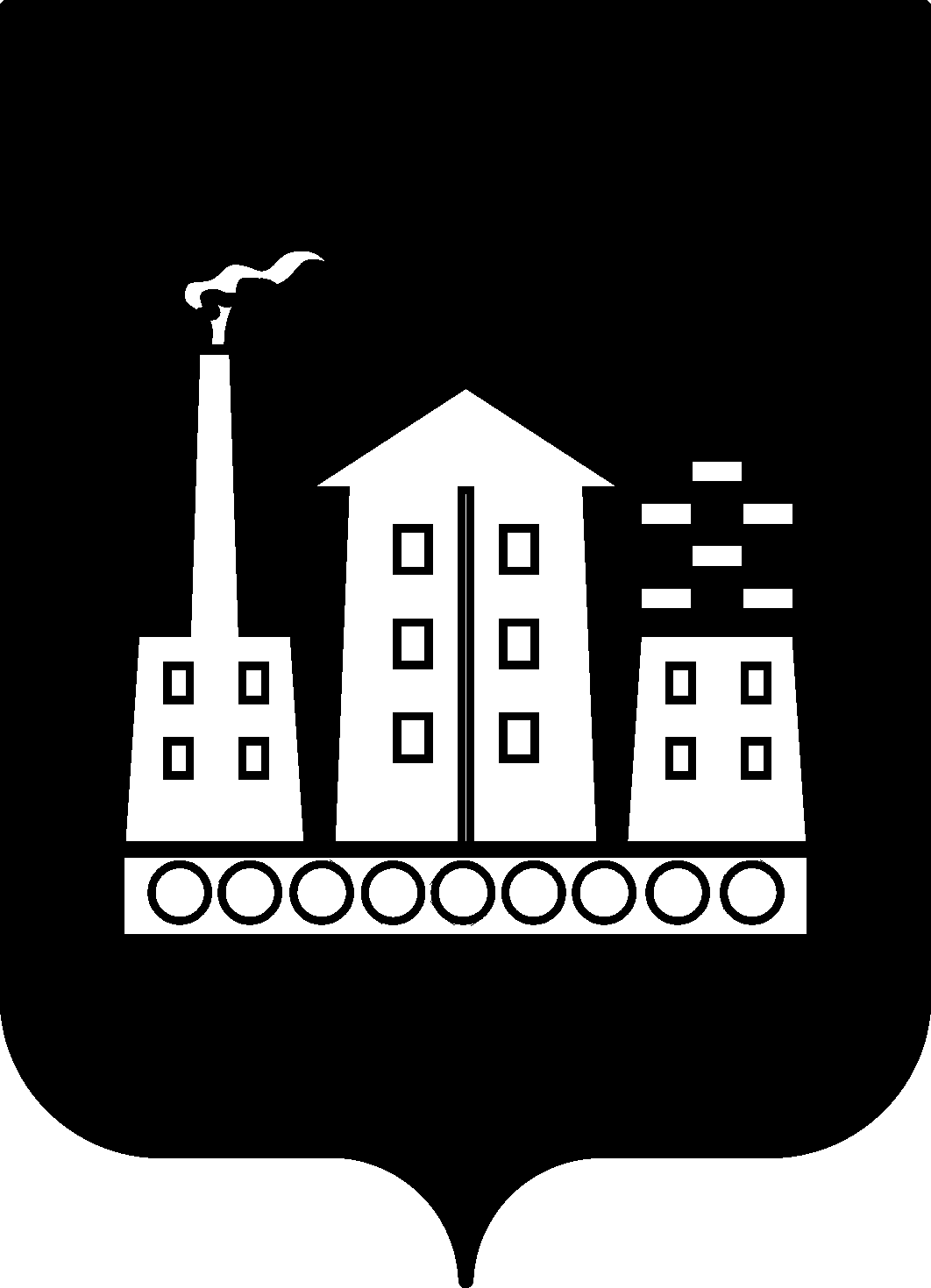 АДМИНИСТРАЦИЯГОРОДСКОГО ОКРУГА СПАССК-ДАЛЬНИЙПОСТАНОВЛЕНИЕ                     14 декабря 2020г.         г. Спасск-Дальний, Приморского края	     № 601-паОб изменении состава комиссии по землепользованию и застройке городского округа Спасск-Дальний	В соответствии с Федеральным законом от 6 октября . № 131-ФЗ «Об общих принципах организации местного самоуправления в Российской Федерации», Уставом городского округа Спасск-Дальний, в связи с кадровыми изменениями Администрация городского округа Спасск-ДальнийПОСТАНОВЛЯЕТ:           1. Приложение № 1 к постановлению Администрации городского округа Спасск-Дальний от 23 апреля 2012 г. № 309-па «О комиссии по землепользованию и застройке городского округа Спасск-Дальний» изложить в следующей редакции (прилагается).           2. Признать утратившим силу постановление Администрации городского округа Спасск-Дальний   от  06  декабря  2019   года    № 514-па   «Об изменении состава комиссии по землепользованию и застройке городского округа Спасск-Дальний». 3. Административному управлению Администрации городского округа Спасск-Дальний (Моняк)  обнародовать настоящее постановление на официальном сайте правовой информации городского округа Спасск-Дальний.4. Контроль за исполнением настоящего постановления возложить на первого заместителя главы Администрации городского округа Спасск-Дальний Врадий Л.В..Глава городского округа Спасск-Дальний                                              А.К. БессоновПриложение  № 1к постановлению Администрациигородского округа Спасск-Дальнийот  23.04.2012  № 309-па(в редакции постановления Администрации городского округаСпасск-Дальний от 14.12.2020            № 601-па)С О С Т А В     комиссии по землепользованию и застройке городского округа Спасск-ДальнийВрадий Людмила Владимировна-  первый заместитель главы  Администрации городского округа Спасск-Дальний, председатель комиссии;Джос - Яринич Ольга Анатольевна-  начальник управления градостроительства Администрации городского округа Спасск-Дальний, заместитель председателя комиссии;Манжарова Оксана Николаевна-  исполняющий обязанности                                                         начальника   отдела  архитектуры  управления  градостроительства    Администрации   городского  округа Спасск-Дальний, секретарь комиссии;Драгунова Светлана Александровна-  начальник отдела по управлению земельными ресурсами управления земельных и имущественных отношений Администрации   городского округа Спасск-Дальний;Левченко Анастасия Александровна- начальник правового управления Администрации городского округа   Спасск-Дальний;Петик Инна Борисовна-  начальник управления земельных и имущественных отношений Администрации   городского округа Спасск-Дальний;Чугуевский Александр Сергеевич- депутат Думы городского округа   Спасск-Дальний;